Vakioidun sisällysluettelon luominen PRS-ohjelmaanJos julkaisun sisältö toistuu numerosta toiseen samanlaisena, sille voidaan tehdä vakioitu sisällysluettelo (ToC), joka tuodaan uuteen projektiin sitä aloitettaessa.Luo sisällysluettelo Excelillä, muistiolla tai html-tiedostona. Muistiolla voi tehdä vain ykköstason (level) otsikot.Excel: Ensimmäiseen sarakkeeseen merkitään taso (level) ja pilkulla erotettuna otsikon nimi. Esimerkki:1, Pääkirjoitus1, Kotimaan uutiset2, Sote-uudistus2, Sää1, Ulkomaan uutiset1, Urheilu1, Talous1, TV-ohjelmatTallenna Excel muodossa .csv (luetteloerotin), ei .xls-muodossa. Esimerkiksi Äänilehden_sisällys.csv.Avaa PRS-ohjelmassa uusi projekti. Valitse Tool-valikosta ’ToC import’… Valitse painike File Select. Valitse Avaa-ikkunassa tuotava .csv-tiedosto kansiosta, johon sen tallensit.Vastaa OK ikkunassa ‘Setting of the ToC import’. Seuraavassa ikkunassa valitse Start-painike suorittaaksesi tuonnin. Kuittaa ilmoitus ’Finished ToC import’ OK-painikkeella ja aloita äänittäminen.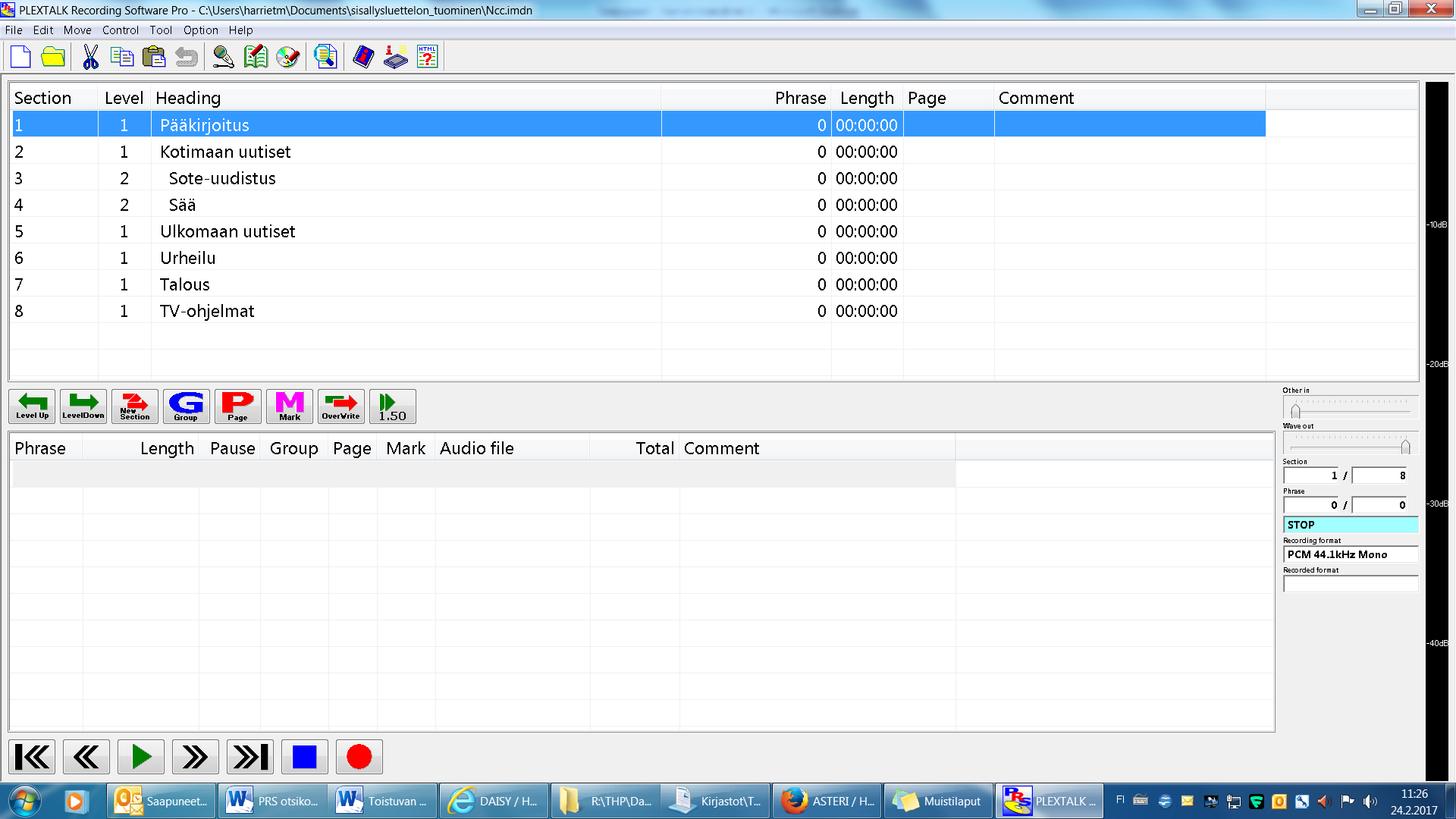 Jos teet otsikot muistiolla, kirjoita otsikot allekkain. Voit tehdä vain yksitasoisen sisällysluettelon. Valitsemalla hiirellä tai nuolinäppäimillä jakson, voit siirtää sen alemmalle tasolle painamalla näppäimistöltä Shift + F11 tai valitsemalla hiirellä Edit-valikosta kohdan Level down.Esimerkki:PääkirjoitusKotimaan uutisetSoteuudistusSääjne.Html-ohje on selostettu valmistajan englanninkielisessä ohjeessa luvussa 11. Pääset ohjeeseen PRS-ohjelman valikosta Help file, kuvakkeessa lukee Html.Näkövammaisten liittoTiedonsaantipalvelut2017